UMW / AZ / PN - 72 / 18				                             Wrocław, 16. 07. 2018 r.NAZWA POSTĘPOWANIA  Termomodernizacja budynków dydaktycznych Uniwersytetu Medycznego we Wrocławiu przy ul. Kochanowskiego 10, 12 i 14 we Wrocławiu w ramach projektu pn. „Termomodernizacja budynków dydaktycznych Uniwersytetu Medycznego we Wrocławiu”. Projekt współfinansowany przez Unię Europejską ze środków Funduszu Spójności w ramach Programu Operacyjnego Infrastruktura i Środowisko.Informacja z otwarcia ofertBezpośrednio przed otwarciem ofert Zamawiający podał kwotę, jaką zamierza przeznaczyć na sfinansowanie zamówienia, która wynosi brutto 4.997.830,83 PLN.Kryteria oceny ofert:Cena realizacji przedmiotu zamówienia – 60 %,Okres gwarancji – 30 %,Termin realizacji przedmiotu zamówienia – 10 %.Ofertę złożył następujący Wykonawca, wymieniony w poniższej Tabeli: Warunki płatności – zgodnie z treścią Siwz.Kanclerz UMWMgr Iwona Janus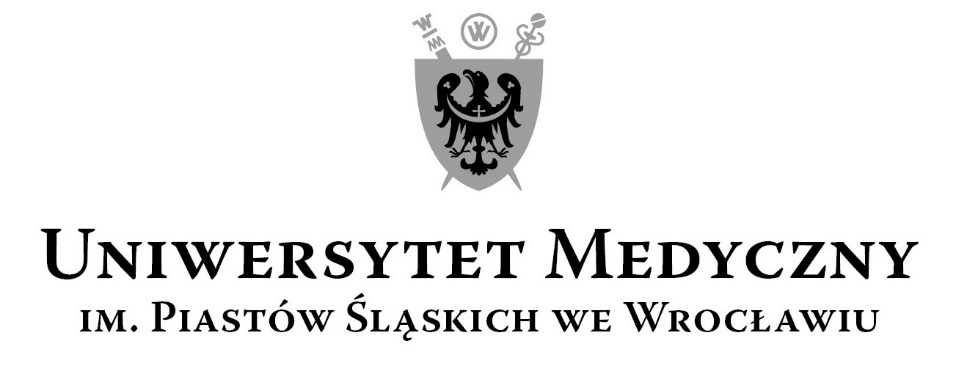 50-367 Wrocław, Wybrzeże L. Pasteura 1Zespół ds. Zamówień Publicznych UMWUl. Marcinkowskiego 2-6, 50-368 Wrocławfax 71 / 784-00-45e-mail: tomasz.kiliszek@umed.wroc.pl 50-367 Wrocław, Wybrzeże L. Pasteura 1Zespół ds. Zamówień Publicznych UMWUl. Marcinkowskiego 2-6, 50-368 Wrocławfax 71 / 784-00-45e-mail: tomasz.kiliszek@umed.wroc.pl Lp.Wykonawcy, adres Cena brutto PLNOkresgwarancjiTerminrealizacji1Konsorcjum w składzie:Przedsiębiorstwo Budowlane SAWREM spółka z ograniczoną odpowiedzialnością Sp. k., ul. Grota-Roweckiego 115B, 52-232 Wrocław (lider konsorcjum),oraz Danuta Sawińska SAWREM Danuta Sawińska, ul. Koskowicka 10, 59-220 Legnica (partner konsorcjum)oraz Tomasz Sawiński, ul. Koskowicka 10, 59-220 Legnica(partner konsorcjum) (Wykonawcy nr 2 i 3 występujący wspólnie jako:Przedsiębiorstwo Budowlane SAWREM  s. c. Danuta Sawińska, Tomasz Sawiński, ul. Koskowicka 10, 59-220 Legnica)6.550.365,4660 miesięcy30 tygodni